Вербальное общение: что это такое, примеры, виды, значениеСуществует два основных канала коммуникации между людьми: вербальный и невербальный. Первый подразумевает передачу информации при помощи речи, второй – всеми остальными доступными способами. 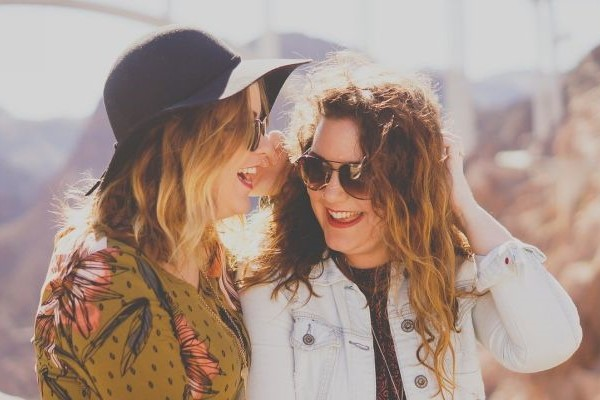 Что такое вербальное общение?Вербальное общение – это обмен информацией при помощи устной или письменной речи. Проще говоря, это словесное общение, смысл которого не меняется, независимо от того, разговаривают собеседники вживую или обмениваются текстовыми сообщениями. Вербальная коммуникация осуществляется исключительно при помощи слов: сказанных, написанных или напечатанных. Активная жестикуляция, мимика, многозначительные покашливания и особенности интонации относятся уже к невербальному общению.Вербальная коммуникация отличается от невербальной гораздо более высокой точностью и однозначностью, поскольку человек всегда может подобрать формулировки, исключающие возможность двоякого трактования. Все мысли, передаваемые вербальным путём, выражаются исключительно словами. Поэтому для такого способа общения необходимо, чтобы собеседники достаточно хорошо владели одним и тем же языком.Виды вербального общенияСловами можно передавать не только «сухую» информацию, но и рассказывать о своих эмоциях, переживаниях, желаниях, намерениях и многих других вещах. Поэтому исследователи, стараясь дать более точный ответ на вопрос о том, что такое вербальное общение и какую роль оно играет в нашей жизни, выделили несколько его разновидностей:Познавательное. Передача новых знаний с образовательной целью.Коммуникационное. Обмен любой информацией, которую собеседники считают важной.Эмоциональное. Информирование о собственных эмоциях, желаниях, опасениях, страхах и прочих чувствах.Аккумулятивное. Накопление и хранение важной информации.Конструктивное. Чёткое и однозначное выражение своих мыслей.Контактоустанавливающее. Первичное установление связи между людьми, налаживание контакта.Этническое. Объединение народа посредством единого языка общения.Как следует из перечисленных определений, каждый вид вербального общения выполняет определенную функцию, и довольно части эти функции совмещаются между собой.Значение вербального общенияНаверняка вы слышали утверждение, что на невербальное общение приходится до 93% всей передаваемой информации. Действительно, в определенных ситуациях жесты, мимика и интонация имеют гораздо большее значение, чем всё, что произносится при этом вслух. Но важно учитывать, что невербальные механизмы передают в основном сопутствующую информацию: отношение к собеседнику или предмету разговора, сомнения, иронию, скепсис или одобрение.Но если необходимо что-то объяснить, грамотно и последовательно изложив все факты, основным каналом становится вербальное общение. При этом важно строить фразы максимально однозначно, избегая сленга и эмоциональных высказываний, чтобы избежать неоднозначного понимания.Вербальное общение – это важнейший инструмент для выстраивания взаимопонимания с другими людьми. Умение пользоваться данным инструментом позволяет стать более успешным как в карьере, так и в личной жизни. Поэтому каждый человек, заинтересованный в успехе, должен работать над собой: учиться грамотно говорить и слушать, работать над своими манерами, пополнять словарный запас и как можно больше читать. И главное – никогда не прекращать совершенствоваться в данном направлении.Взаимодействие вербального и невербального общенияОбщение для каждого из нас имеет огромное значение. Независимо от того, является человек интровертом или экстравертом, ему необходимы близкие люди, с которыми он может делиться мыслями, идеями и переживаниями. Взаимодействуя с социумом и нашими близкими, мы используем как вербальные, так и невербальные методы коммуникации.Для однозначного понимания того, что такое вербальное общение, достаточно знать что это всегда общение посредством слов. И неважно, каким образом эти слова закодированы. Это может быть обычный текст, иероглифы, шрифт Брайля или даже язык жестов. Если информация передаётся в виде предложений, построенных из слов, речь идёт о вербальном общении.Устная или письменная речь представляет собой основной и наиболее универсальный инструмент взаимодействия, позволяющий передать любое количество информации. Словами можно выразить чувства и описать любые явления, при этом их совершенно не обязательно приукрашивать эмоциональными жестами и мимикой.В то же время обойтись без невербальной коммуникации в общении довольно сложно. Неважно, речь идёт о личном разговоре или о деловом, существенная часть информации всегда передаётся по дополнительным каналам. Вербальные и невербальные средства при любом общении работают одновременно, и полностью разделить их практически невозможно.Даже в переписке, если мы хорошо знаем собеседника, мы часто без лишних слов понимаем друг друга. Смайлики или их отсутствие, точки и многоточия, специфические словечки и паузы между ответами порой могут сказать нам гораздо больше, чем то, что собеседник выразил словами.Важнейшее отличие вербального и невербального общения заключается в том, что первый вид коммуникации мы контролируем полностью, тщательно подбирая слова и грамотно выстраивая фразы. В то же время невербальный канал общения часто выдаёт мысли, которые мы не хотели бы озвучивать. И даже если речь идёт о сознательных жестах, они всё равно подчиняются эмоциям и сильно зависят от настроения.Правила вербального общенияЕсли вы хотите стать успешным собеседником, который может всегда добиваться большего за счёт грамотного общения, вам необходимо уделить внимание развитию вербальных навыков. В частности, важно приучить себя соблюдать следующие правила:Всегда демонстрировать доброжелательность к собеседнику и не забывать использовать речевые обороты, выражающие уважение.Не стремиться навязать собственную точку зрения. Если становится очевидным расхождение взглядов в определенном вопросе, всегда можно найти способ избежать спора или навязывания мнения.В разговоре важно всегда быть последовательным и логичным. Высказывания не должны противоречить сказанному ранее.Рассказывая что-то другому человеку, важно помнить, что он может недостаточно хорошо знать все обстоятельства. Поэтому важно избегать неоднозначных высказываний, которые он может понять неправильно.Все фразы должны быть краткими, емкими и однозначными. Нельзя перегружать свою речь сложными составными предложениями.Важно всегда говорить правду, не приукрашивая и не преувеличивая. Кроме того, лучше избегать недостоверной или неточной информации.При построении фраз желательно учитывать принадлежность собеседника к определенной субкультуре, его национальность, социальный статус, возраст и прочие особенности. Иначе можно обидеть человека и даже не заметить этого.Ещё один важный навык вербального общения – умение не перебивать собеседника. Необходимо позволить ему высказаться, после чего, сделав небольшую паузу, медленно и уверенно озвучить собственные мысли.ЗаключениеВербальное общение – это основной канал обмена информацией. Оно позволяет передавать всё: знания и предположения, факты и домыслы, страхи и сомнения, чувства и эмоции. Обмениваясь информацией, можно обойтись без невербальных каналов коммуникации, а вот без вербальных обойтись практически невозможно. И от того, насколько хорошо у человека развита способность к вербальному общению, часто зависит то, насколько он будет успешен в карьере и личной жизни.С сайта dnevnik-znaniy.ruБлог Даниила Ткаченко